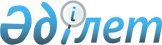 О признании утратившими силу некоторых постановлений акимата Урджарского районаПостановление акимата Урджарского района Восточно-Казахстанской области от 20 апреля 2016 года N 183       Примечание РЦПИ.

      В тексте документа сохранена пунктуация и орфография оригинала.

      В соответствии с пунктом 2 статьи 31 Закона Республики Казахстан от 23 января 2001 года № 148 "О местном государственном управлении и самоуправлении в Республике Казахстан, статьи 27 Закона Республики Казахстан от 6 апреля 2016 года № 480 "О правовых актах", акимат Урджарского района ПОСТАНОВЛЯЕТ:

      1. Признать утратившими силу: 

      1) Постановление акимата Урджарского района от 5 ноября 2015 года № 540 "Об организации и финансировании общественных работ в 2016 году" (зарегистрировано в Реестре государственной регистрации нормативных правовых актов 7 декабря 2015 года № 4261, опубликованное в газете "Уақыт тынысы/Пульс времени" 21 декабря 2015 года № 160-161 и 21 января 2016 года № 10-11);

      2) Постановление акимата Урджарского района от 16 января 2015 года № 13 "Об определении целевых групп населения Урджарского района на 2015 год" (зарегистрировано в Реестре государственной регистрации нормативных правовых актов от 10 февраля 2015 года № 3672, опубликовано в газете "Уакыт тынысы/ Пульс времени" 23 февраля 2015 года № 29).      

      2. Контроль за исполнением настоящего постановления оставляю за собой.

      3. Настоящее постановление вводится в действие по истечении десяти календарных дней после дня его первого официального опубликования.


					© 2012. РГП на ПХВ «Институт законодательства и правовой информации Республики Казахстан» Министерства юстиции Республики Казахстан
				
      Исполняющий обязанности 

      акима Урджарского района

 Қ.Сейтканов
